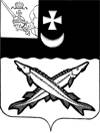 КОНТРОЛЬНО-СЧЕТНАЯ КОМИССИЯ БЕЛОЗЕРСКОГО МУНИЦИПАЛЬНОГО РАЙОНА161200, Вологодская область, г. Белозерск, ул. Фрунзе, д.35, оф.32тел. (81756)  2-32-54,  факс (81756) 2-32-54, e-mail: krk@belozer.ruЗАКЛЮЧЕНИЕна проект решения Совета городского поселения «Город Белозерск» о внесении изменений в решение Совета городского поселения «Город Белозерск» от 24.12.2021 № 68 «О бюджете  городского поселения «Город Белозерск» на 2022 год и плановый период 2023 и 2024 годов»от 27 июня 2022 годаЭкспертиза проекта решения проведена на основании  пункта 9.1 статьи 9 Положения о Контрольно-счетной комиссии Белозерского муниципального района, утвержденного решением Представительного Собрания Белозерского муниципального района от 18.01.2022 № 1, пункта 1.4 плана работы Контрольно-счетной комиссии Белозерского муниципального района на 2022 год.Предмет финансово-экономической экспертизы: проект  решения Совета городского поселения «Город Белозерск» о внесении изменений в решение Совета городского «Город Белозерск» от 24.12.2021 №  68 «О бюджете городского поселения «Город Белозерск» на 2022 год и плановый период 2023 и 2024 годов».Цель экспертизы: определение достоверности и обоснованности показателей вносимых изменений в решение Совета городского поселения «Город Белозерск» от 24.12.2021 № 68 «О бюджете « городского поселения «Город Белозерск» на 2022 год и плановый период 2023 и 2024 годов».Сроки проведения: с  24.06.2022 по 27.06.2022.Для заключения были представлены следующие документы:проект решения Совета городского поселения «Город Белозерск» «О внесении изменений в решение Совета городского поселения «Город  Белозерск» от 24.12.2021 № 68;копия листа согласования проекта с результатами согласования;пояснительная записка Финансового управления Белозерского муниципального района;копия приказа Финансового управления от 18.05.2022 №56;копия уведомления Финансового управления от 30.06.2022 №11, от 30.06.2022 №12;приложение 11 к закону области «О внесении изменений в закон области «Об областном бюджете на 2022 год и плановый период 2023 и 2024 годов» таблица 1 приложения 15;приложение 34 к закону области «О внесении изменений в закон области «Об областном бюджете на 2022 год и плановый период 2023 и 2024 годов» таблица 58 приложения 15;приложение 35 к закону области «О внесении изменений в закон области «Об областном бюджете на 2022 год и плановый период 2023 и 2024 годов» таблица 59 приложения 15.В ходе проведения  экспертизы проекта решения установлено:1. Проектом решения предлагается утвердить основные характеристики бюджета поселения на 2022 год:- общий объем доходов в сумме 140 146,3 тыс. рублей, что больше ранее утвержденного на 85 047,6 тыс. рублей;- общий объем расходов в сумме 146 741,5 тыс. рублей, что больше ранее утвержденного объема расходов на 76 808,3 тыс. рублей;- объем дефицита бюджета в сумме 6 595,2 тыс. рублей, что меньше ранее утвержденного на 8 239,3 тыс. рублей.на 2023 год:- общий объем доходов в сумме 47 604,1 тыс. рублей, что меньше ранее утвержденного объема доходов на 1 000,0 тыс. рублей;- общий объем расходов в сумме 47 604,1 тыс. рублей, что больше ранее утвержденного объема расходов на 4 500,0 тыс. рублей;- объем профицита (дефицита) бюджета не планируется, что меньше ранее утвержденной суммы на 5 500,0 тыс. рублей.Изменения в плановые показатели 2024 года не вносятся.Нарушений ст. 92.1 Бюджетного кодекса РФ «Дефицит бюджета субъекта Российской Федерации, дефицит местного бюджета» не установлено.2. Проектом решения предлагается изложить пункт 11 в новой редакции, уточнив объем Дорожного фонда городского поселения «Город Белозерск» на 2022 год в размере 58 071,8 тыс. рублей, что больше ранее утвержденного объема  на 53 871,2 тыс. рублей. ПРОЕКТОМ РЕШЕНИЯ ПРЕДЛАГАЕТСЯ:Приложение 1 «Источники внутреннего финансирования дефицита бюджета городского поселения на 2022 год и плановый период 2023 и 2024 годов» предлагается изложить в новой редакции. Предусмотрено изменение остатков средств на счетах по учету средств бюджета поселения, дефицит в размере 6 595,2 тыс. рублей.Нарушений ст.92.1 и ст.96 Бюджетного кодекса РФ при установлении размера дефицита не установлено.2. Приложение 2 «Объем доходов городского поселения  «Город Белозерск»  на 2022 год и плановый период 2022 и 2023 годов, формируемый за счет налоговых и неналоговых доходов, а также безвозмездных поступлений» изложить в новой редакции с учетом следующих поправок:1. В соответствии с проведенным анализом ожидаемого исполнения бюджета города по налоговым доходам и безвозмездным поступлениям, проектом решения предлагается произвести следующие корректировки по видам доходов:Таблица № 1                                                                                           тыс. рублейПроектом предлагается увеличить объем безвозмездных поступлений на 85 047,6 тыс. рублей, в том числе за счет:поступления дотаций бюджетам городских поселений в сумме 16 500,0 тыс. рублей на мероприятия по благоустройству городского поселения (подведения электрических сетей к границам участка, предназначенного для строительства;поступления субсидии бюджетам городских поселений в сумме 14 876,4 тыс. рублей на реализацию регионального проекта «Чистая вода» (основанием является приложение 35 к закону области «О внесении изменений в закон области «Об областном бюджете на 2022 год и плановый период 2023 и 2024 годов» таблица 59 приложения 15);поступление иных межбюджетных трансфертов бюджетам городских поселений в сумме 53 671,2 тыс. рублей (Уведомление ФУ от 30.06.2022 №11);3. Приложения 3,4,5 касающиеся расходной части бюджета, предлагается изложить в новой редакции с учетом корректировок, выполненных главным распорядителем бюджетных средств.Предлагаемые изменения по разделам, подразделам бюджетной классификации представлены в таблице:Таблица № 2                                                                                            тыс. рублейПроектом решения предлагается:увеличить объем расходов в 2022 годупо разделу «Национальная экономика» на 53 871,2 тыс. рублей;по разделу «Жилищно-коммунальное хозяйство» на 23 642,5 тыс. рублей;Уменьшит объем расходом по разделу «Общегосударственные вопросы» на 705,4 тыс. рублей.Предлагаемые изменения в разрезе целевых статей расходов представлены в таблице:Таблица № 3                                                                                            тыс. рублейДанные внесения изменений в решение о бюджете не противоречат требованиям действующего бюджетного законодательства.4. Приложение 6 «Распределение средств на реализацию муниципальных программ на 2022 год и плановый период 2023-2024 годы» предлагается изложить в новой редакции с учетом следующих изменений:Проектом решения предусмотрено увеличение общего объема средств на реализацию муниципальных программ на 77 194,3 тыс. рублей. С учетом вносимых поправок, объем расходов по муниципальным программам составит:Таблица № 4                                                                                           тыс. рублейПроектом решения предусмотрено увеличение объема бюджетных ассигнований в размере 7 609,7 тыс. рублей по муниципальной программе «Формирование современной городской среды на территории муниципального образования «Город Белозерск» на 2018-2024 годы на основное мероприятие «Благоустройство участка для строительства МКД».в размере 54 371,2 тыс. рублей по муниципальной программе «Комплексное развитие систем транспортной инфраструктуры ГП «Город Белозерск» Белозерского муниципального района Вологодской области на 2019-2024 годы» на основное мероприятие «Ремонт автомобильных дорог»;в размере 15 213,4 тыс. рублей по муниципальной программе «Комплексное развитие систем коммунальной инфраструктуры в сфере водоснабжения и водоотведения муниципального образования «Город Белозерск» Белозерского муниципального района Вологодской области на 2019-2022 годы» на основное мероприятие реализация регионального проекта «Чистая вода».Контрольно-счетная комиссия района отмечает, что в нарушении п.27  Порядка разработки, реализации и оценки эффективности муниципальных программ  МО «Город Белозерск» от 22.05.2018 № 145 с учетом изменений и дополнений,  проектом данного решения по муниципальным программам предусмотрено внесение изменений в бюджет без внесения изменений в 3 муниципальные программы.5. Приложение 7 «Межбюджетные трансферты, передаваемые бюджету Белозерского муниципального района,  в связи с осуществлением органами местного самоуправления Белозерского муниципального района полномочий по вопросам местного значения» предлагается изложить в новой редакции, увеличив объем межбюджетных трансфертов на 4,6 тыс. рублей.6. Приложение 8 «Объем доходов и распределение бюджетных ассигнований Дорожного фонда городского поселения «Город Белозерск» на 2022 и плановый период 2023 и 2024 годов» предлагается изложить в новой редакции. Проектом решения предусмотрено увеличение  общего объема распределения бюджетных ассигнований  Дорожного фонда  на 53 871,2 тыс. рублей за счет межбюджетных трансфертов.  7. Приложение 9 «Программа муниципальных внутренних заимствований городского поселения «Город Белозерск» на 2022 год и плановый период 2023 и 2024 годов предлагается изложить в новой редакции.ВЫВОД:В нарушении п.27 Порядка разработки, реализации и оценки эффективности муниципальных программ  МО «Город Белозерск» от 22.05.2018 № 145 с учетом изменений и дополнений, проектом данного решения по муниципальным программам предусмотрено внесение изменений в бюджет без внесения изменений в 3 муниципальные программы.Представленный проект решения Совета городского поселения «Город  Белозерск» о внесении изменений в решение Совета городского поселения «Город Белозерск» от 24.12.2021 № 68 «О бюджете городского поселения «Город Белозерск» на 2022 год и плановый период 2023 и 2024 годов» разработан в соответствии с  бюджетным законодательством, Положением о бюджетном процессе в городском поселении «Город Белозерск» и рекомендован к принятию с учетом предложений.ПРЕДЛОЖЕНИЯ:1. В дальнейшем, совместно с проектами решений, представлять  в контрольно-счетную комиссию района утвержденные  правовые акты о внесении изменений в муниципальные программы (проекты муниципальных программ),  до принятия решений о внесении изменений в решение Совета городского поселения «Город Белозерск» от 24.12.2021 № 68.И.п. председателяконтрольно-счетной комиссии района                                      М.А. ЯковлеваНаименование вида доходаУтверждено по бюджетуна 2022 год(решение от 27.04.2022 №22)Поправки( +;-)Уточненный бюджет на 2022 год(проект решения)1234Налоговые и неналоговые доходы 27714,027714Налоговые доходы26008,0-103,325904,7НДФЛ15558,015558,0Акцизы по подакцизным товарам (продукции), производимым на территории Российской Федерации2390,02390,0Единый сельскохозяйственный налог0,0+8,18,1Налог на имущество4849,0-111,44737,6Земельный налог с организаций1949,01949,0Земельный налог с физических лиц1262,01262,0Неналоговые доходы1706,0+103,31809,3Доходы, получаемых в виде арендной платы за земельные участки, государственная собственность на которые не разграничена и которые расположены в границах городских поселений, а также средства от продажи права на заключение договоров аренды указанных земельных участков   492,0492,0Доходы, получаемые в виде арендной платы, а также средства от продажи права на заключение договоров аренды за земли, находящиеся в собственности городских поселений (за исключением земельных участков муниципальных бюджетных и автономных учреждений)19,0+1,220,2Доходы от сдачи в аренду имущества, составляющего казну городских поселений (за исключением земельных участков)54,0-45,18,9Плата по соглашениям об установлении сервитута, заключенным органами местного самоуправления городских поселений, государственными или муниципальными предприятиями либо государственными или муниципальными учреждениями в отношении земельных участков, государственная собственность на которые не разграничена и которые расположены в границах городских поселений119,0119,0Прочие поступления от пользования имущества, находящегося в собственности городских поселений (за исключением имущества муниципальных бюджетных и автономных учреждений, а также имущества муниципальных унитарных предприятий, в том числе казенных)750,0750,0Прочие доходы от компенсации затрат бюджетов городских поселений0,0+146,2146,2Доходы от продажи земельных участков, находящихся в собственности городских поселений (за исключением земельных участков муниципальных бюджетных и автономных учреждений)0,0+36,036,0Доходы от продажи земельных участков, государственная собственность на которые не разграничена и которые расположены в границах городских поселений198,0198,0Административные штрафы, установленные законами субъектов РФ об административных правонарушениях, за нарушение муниципальных правовых актов2,02,0Прочее возмещение ущерба, причиненного муниципальному имуществу городского поселения (за исключением имущества, закрепленного за муниципальными бюджетными (автономными) учреждениями, унитарными предприятиями)70,0-34,036,0Доходы от денежных взысканий (штрафов), поступающие в счет погашения задолженности, образовавшейся до 1 января 2020 года, подлежащие зачислению в бюджет муниципального образования по нормативам, действовавшим в 2019 году (доходы бюджетов городских поселений за исключением доходов, направляемых на формирование муниципального дорожного фонда, а также иных платежей в случае принятия решения финансовым органом муниципального образования о раздельном учете задолженности)2,0-1,01,0Безвозмездные поступления27384,7+85047,6112432,3Дотации бюджетам городских поселений6069,0+16500,022569,0Субсидии бюджетам городских поселений18482,3+14876,433358,7Субвенции бюджетам городских поселений538,3538,3Иные межбюджетные трансферты бюджетам городских поселений1582,6+53671,255253,8Безвозмездные поступления от негосударственных организаций в бюджеты городских поселений475,0475,0Поступления от пожертвований, предоставляемых негосударственными организациями получателям средств бюджетов городских поселений475,0475,0Прочие безвозмездные поступления, в том числе:237,5237,5Поступления от денежных пожертвований, предоставляемых физическими лицами получателями средств бюджетов городских поселений237,5237,5Доходов всего:55098,7+85047,6140146,3НаименованиеРазделПодразделУтверждено по бюджетуна 2022 год(решение от 27.04.2022 № 22)ПоправкиУточненный бюджетна 2022 год(проект решения)123456Общегосударственные  вопросы010011398,1-705,410692,7Функционирование исполнительных органов муниципальных образований01046826,34,76831,0Обеспечение деятельности финансовых, налоговых и таможенных  органов и органов финансового (финансово-бюджетного) надзора010693,6-0,193,5Обеспечение проведения выборов и референдумов0107710,0-710,00,0Резервные фонды0111100,0100,0Другие общегосударственные вопросы01133668,23668,2Национальная оборона0200536,3536,3Мобилизационная и вневойсковая подготовка0203536,3536,3Национальная  безопасность и правоохранительная деятельность0300100,0100,0Защита населения и территорий от  чрезвычайных ситуаций природного и техногенного характера, пожарная безопасность0310100,0100,0Национальная экономика04004200,6+53871,258071,8Дорожное хозяйство04094200,6+53871,258071,8Жилищно-коммунальное хозяйство050053032,2+23642,576674,7Жилищное хозяйство05011161,1-180,6980,5Коммунальное хозяйство050214696,0+15213,429909,4Благоустройство050330154,1+8609,738763,8Другие вопросы в области жилищно-коммунального хозяйства05057021,07021,0Образование070025,325,3Молодежная политика070725,325,3Социальная политика1000450,7450,7Пенсионное обеспечение1001319,7319,7Социальное обеспечение населения100396,096,0Другие вопросы в области социальной политики100635,035,0Средства массовой информации1200190,0190,0Периодическая печать и издательства1202190,0190,0ВСЕГО РАСХОДОВ69933,2+76808,3146741,5КФСРКВСРКЦСРКВРПоправки 2022 годОснование12345601041569100090110540+4,7Расходы на обеспечение функций муниципальных органов (правовое обеспечение деятельности)01061569100090130540-0,1Осуществление переданных полномочий в области внешнего финансового контроля (За счет округления)01071569440000030880-710,0Проведение выборов представительного органа муниципального образования04091563900720300240+200,0Мероприятия в сфере дорожного хозяйства (корректировка по разработке ПСД)05011569100021050240-180,6Капитальный ремонт муниципального жилищного фонда ( взносы в фонд кап. ремонта МКД)05021564100623090410-750,5Устройство сетей водопровода и канализации для МКД (экономия от проведения торгов)0502156410F552430410+501,6Строительство и реконструкция (модернизация) объектов питьевого водоснабжения (Софинансирование)05031569100022270240+1000,0Реализация мероприятий проекта "Народный бюджет" (дополнительные лимиты на скейт площадки)0503156250F255551240-65,1Мероприятия по благоустройству дворовых территорий (софинансирование)040915639005S1350240+53200,0Осуществление дорожной деятельности в отношении автомобильных дорог общего пользования местного значения (Ремонт автомобильных дорог)0502156410f552430410+15462,3Строительство и реконструкция (модернизация) объектов питьевого водоснабжения05031562501023050240+8260,7Мероприятия по благоустройству поселения(подведение электрических сетей к границам участка, предназначенного для строительства)0503156250F255551240-585,9Расходы на мероприятия по благоустройству дворовых территорий (экономия от проведения торгов)+76337,1НаименованиеРПУтверждено по бюджетуна 2022 год(решение от 27.04.2022 № 22)Поправки(+;-)Уточненный бюджет на 2022 год(проект решения)Основание1234567Муниципальная программа «Формирование современной городской среды на территории муниципального образования «Город Белозерск» на 2018-2024 годы050316 900,5+7609,724510,2Изменения в муниципальную программу на момент проведения экспертизы проекта в КСК не представленыМуниципальная программа «Комплексное развитие систем транспортной инфраструктуры ГП «Город Белозерск» Белозерского муниципального района Вологодской области на 2019-2024 годы»04093 700,6+54371,258071,8Изменения в муниципальную программу на момент проведения экспертизы проекта в КСК не представленыМуниципальная программа «Комплексное развитие систем коммунальной инфраструктуры в сфере водоснабжения и водоотведения муниципального образования «Город Белозерск» Белозерского муниципального района Вологодской области на 2019-2022 годы»050211 791,0+15213,427004,4Изменения в муниципальную программу на момент проведения экспертизы проекта в КСК не представленыМуниципальная программа «Обеспечение  первичных мер пожарной безопасности на территории ГП «Город Белозерск» Белозерского муниципального района Вологодской области на 2020-2024 годы»0310100,0100,0ВСЕГО РАСХОДОВ32 492,1+77 194,3+109686,4